
   Özsermaye Değişim Tablosu

   Özsermaye Değişim Tablosu
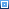 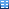 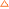 
   Nakit Akım Tablosu

   Nakit Akım Tablosu

   Gelir Tablosu

   Gelir Tablosu

   Kapsamlı Gelir Tablosu

   Bilanço

   Bilanço
ÖZDERİCİ GAYRİMENKUL YATIRIM ORTAKLIĞI A.Ş. / OZGYO, 2012/6 Aylık [] 14.08.2012 20:13:39Finansal Tablo TürüKonsolide OlmayanRaporlama BirimiTLNotSermayeHisse SenediİhraçPrimleriDeğerArtışFonlarıEnflasyonDüzeltmesiFarklarKardan Ayrılan Kısıtlanmış YedeklerGeçmiş YıllarKar/(Zararları)Net DönemKarı/(Zararı)TOPLAM01 Ocak 2011100.000.00089.044814.9620569.437-685.454-159.565100.947.555Transfer159.565-159.5650Net dönem karı-418.116-418.11630 Haziran 2011 Bakiyesi100.000.00089.044814.9620569.437-525.889-418.116100.529.43901 Ocak 2012100.000.00089.0441.767.9890569.437-525.8892.948.028104.848.610Transfer2.948.028-2.948.0280Net dönem karı-418.116-418.11630 Haziran 2012 Bakiyesi100.000.00089.0441.767.9890569.4372.422.139-418.116104.430.494
 ÖZDERİCİ GAYRİMENKUL YATIRIM ORTAKLIĞI A.Ş. / OZGYO, 2012/6 Aylık [] 14.08.2012 20:13:39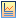 Dipnot ReferanslarıCari DönemÖnceki DönemFinansal Tablo TürüKonsolide OlmayanKonsolide OlmayanDönem30.06.201230.06.2011Raporlama BirimiTLTLA.FAALİYETLERDEN DOĞAN NAKİT AKIMLARINet Dönem karı/(zararı)-418.116369.693Vergi öncesi kar ile faaliyetlerden doğan netnakit akımlarının mutabakatı için yapılan düzeltmeler37.55437.441Vergiler4100Amortisman3732.22830.750Kıdem tazminatı karşılığı23-375.3276.691Faaliyetlerle ilgili varlık ve borçlardaki değişim öncesi faaliyet geliri-5.675.469-4.344.538Ticari alacaklar10-374.129.272473.299Diğer alacaklar11-37599.686-957.452Stoklar13-13.573.383-6.974.339Diğer Dönen / (Duran) Varlıklardaki değişim26-1.656.387-16.947Bloke Hesaplar6-46.231-46.890Ticari borçlar10-37248.195-2.591.354Diğer borçlar11-37292.34083.101Diğer Kısa Vadeli Yükümlülükler2600Alınan Avanslar264.331.0395.686.044Faaliyetlerden elde edilen net nakit akımları-6.056.030-3.937.404Yatırım faaliyetlerindeki nakit akımlarıFinansal Yatırımlar7-228.844-339.975Yatırım Amaçlı Gayrimenkul (alımları) / çıkışları, Net1700Maddi duran varlık (alımları) / çıkışları, Net18-13.284-8.635Maddi olmayan varlık (alımları) / çıkışları, Net1900Yatırım faaliyetlerinden kaynaklanan net nakit çıkışları-242.128-348.610Finansal faaliyetlerdeki nakit akımlarıFinansal faaliyetlerden kaynaklanan net nakit akımları3.30218.969Değer artış fonlarına ilave/azalış2700Sermaye artışı2700Özkaynak kalemlerindeki değişim2700Durdurulan Faaliyetler3400Nakit ve nakit benzerlerindeki değişim-6.294.8564.267.045Dönem başı nakit ve nakit benzerleri67.979.67021.738.601Dönem sonu nakit ve nakit benzerleri61.684.81417.471.556
 ÖZDERİCİ GAYRİMENKUL YATIRIM ORTAKLIĞI A.Ş. / OZGYO, 2012/6 Aylık [] 14.08.2012 20:13:39Dipnot ReferanslarıCari DönemÖnceki DönemCari Dönem 3 AylıkÖnceki Dönem 3 AylıkFinansal Tablo TürüKonsolide OlmayanKonsolide OlmayanKonsolide OlmayanKonsolide OlmayanDönem01.01.2012 - 30.06.201201.01.2011 -30.06.201101.04.2012 -30.06.201201.04.2011 -30.06.2011Raporlama BirimiTLTLTLTLSÜRDÜRÜLEN FAALİYETLERSatış Gelirleri2891.45574.28445.82237.121Satışların Maliyeti (-)280000Ticari Faaliyetlerden Brüt Kar (Zarar)91.45574.28445.82237.121Faiz, Ücret, Prim, Komisyon ve Diğer GelirlerFaiz, Ücret, Prim, Komisyon ve Diğer Giderler (-)Finans Sektörü Faaliyetlerinden Brüt Kar (Zarar)BRÜT KAR/ZARAR91.45574.28445.82237.121Pazarlama, Satış ve Dağıtım Giderleri (-)29-283.8240-283.8240Genel Yönetim Giderleri (-)29-362.511-442.335-191.011-199.128Araştırma ve Geliştirme Giderleri (-)Diğer Faaliyet Gelirleri316.6004.8083.3002.408Diğer Faaliyet Giderleri (-)FAALİYET KARI/ZARARI-548.280-363.242-425.713-159.598Özkaynak Yöntemiyle Değerlenen Yatırımların Kar/Zararlarındaki PaylarEsas Faaliyet Dışı Finansal Gelirler32450.980969.396210.320382.673Esas Faaliyet Dışı Finansal Giderler (-)33-320.815-236.46114.378-18.022SÜRDÜRÜLEN FAALİYETLER VERGİ ÖNCESİ KARI/ZARARI-418.116369.693-201.016205.052Sürdürülen Faaliyetler Vergi Gelir/Gideri- Dönem Vergi Gelir/Gideri- Ertelenmiş Vergi Gelir/GideriSÜRDÜRÜLEN FAALİYETLER DÖNEM KARI/ZARARI-418.116369.693-201.016205.052DURDURULAN FAALİYETLERDURDURULAN FAALİYETLER VERGİ SONRASI DÖNEM KARI/ZARARIDÖNEM KARI/ZARARI-418.116369.693-201.016205.052Dönem Karı/Zararının DağılımıAzınlık PaylarıAna Ortaklık Payları27-418.116369.693-201.016205.052Hisse Başına Kazanç36-0,0042000,003700-0,0020000,002100Seyreltilmiş Hisse Başına Kazanç36-0,0042000,003700-0,0020000,002100Sürdürülen Faaliyetlerden Hisse Başına Kazanç36-0,0042000,003700-0,0020000,002100Sürdürülen Faaliyetlerden Seyreltilmiş Hisse Başına Kazanç36-0,0042000,003700-0,0020000,002100Dipnot ReferanslarıCari DönemÖnceki DönemCari Dönem 3 AylıkÖnceki Dönem 3 AylıkFinansal Tablo TürüKonsolide OlmayanKonsolide OlmayanKonsolide OlmayanKonsolide OlmayanDönem01.01.2012 - 30.06.201201.01.2011 -30.06.201101.04.2012 - 30.06.201201.04.2011 - 30.06.2011Raporlama BirimiTLTLTLTLDÖNEM KARI/ZARARI-418.116369.693-201.016205.052DİĞER KAPSAMLI GELİRFinansal Varlıklar Değer Artış Fonundaki DeğişimDuran Varlıklar Değer Artış Fonundaki Değişim270000Finansal Riskten Korunma Fonundaki DeğişimYabancı Para Çevrim Farklarındaki DeğişimEmeklilik Planlarından Aktüeryal Kazanç ve KayıplarÖzkaynak Yöntemiyle Değerlenen Ortaklıkların Diğer Kapsamlı Gelirlerinden PaylarDiğer Kapsamlı Gelir Kalemlerine İlişkin Vergi Gelir/GiderleriDİĞER KAPSAMLI GELİR (VERGİ SONRASI)TOPLAM KAPSAMLI GELİR-418.116369.693-201.016205.052Toplam Kapsamlı Gelirin DağılımıAzınlık PaylarıAna Ortaklık Payları-418.116369.693-201.016205.052
 ÖZDERİCİ GAYRİMENKUL YATIRIM ORTAKLIĞI A.Ş. / OZGYO, 2012/6 Aylık [] 14.08.2012 20:13:39Dipnot ReferanslarıCari DönemÖnceki DönemFinansal Tablo TürüKonsolide OlmayanKonsolide OlmayanDönem30.06.201231.12.2011Raporlama BirimiTLTLV A R L I K L A RDÖNEN VARLIKLAR114.773.468110.188.294Nakit ve Benzerleri61.731.0457.979.670Finansal Yatırımlar7584.895356.050Ticari Alacaklar102.159.4036.188.497İlişkili Taraflardan Alacaklar10,371.294.5815.563.016Diğer Ticari Alacaklar10864.822625.481Diğer Alacaklar11688.0551.287.741İlişkili Taraflardan Alacaklar11,37688.0551.287.741Diğer Alacaklar1100Stoklar1398.912.63485.339.251Canlı Varlıklar1400Diğer Dönen Varlıklar2610.697.4369.037.086(Ara Toplam)114.773.468110.188.294Satış Amacıyla Elde Tutulan Duran Varlıklar3400DURAN VARLIKLAR6.132.9716.256.057Ticari Alacaklar10176.332276.510İlişkili Taraflardan Alacaklar10,3700Diğer Ticari Alacaklar10176.332276.510Finans Sektörü Faaliyetlerinden Alacaklar000Diğer Alacaklar119.8629.862İlişkili Taraflardan Alacaklar11,3700Diğer Alacaklar119.8629.862Finansal Yatırımlar700Özkaynak Yöntemiyle Değerlenen Yatırımlar1600Canlı VarlıklarYatırım Amaçlı Gayrimenkuller173.823.5733.823.573Maddi Duran Varlıklar182.027.2222.044.627Maddi Olmayan Duran Varlıklar199.09010.630Şerefiye2000Ertelenmiş Vergi Varlığı3500Diğer Duran Varlıklar2686.89390.856TOPLAM VARLIKLAR120.906.439116.444.351K A Y N A K L A RKISA VADELİ YÜKÜMLÜLÜKLER1.750.7461.445.700Finansal Borçlar800Diğer Finansal Yükümlülükler97.0433.741Ticari Borçlar101.524.3191.276.123İlişkili Taraflara Borçlar10,3700Diğer Borçlar101.524.3191.276.123Diğer Borçlar11219.385165.837İlişkili Taraflara Borçlar11,3700Diğer Borçlar11219.385165.837Finans Sektörü Faaliyetlerinden BorçlarDevlet Teşvik ve YardımlarıDönem Karı Vergi YükümlülüğüBorç KarşılıklarıDiğer Kısa Vadeli Yükümlülükler(Ara Toplam)1.750.7461.445.700Satış Amacıyla Elde Tutulan Duran Varlıklara İlişkin Yükümlülükler3400UZUN VADELİ YÜKÜMLÜLÜKLER14.725.19910.150.041Finansal Borçlar800Diğer Finansal Yükümlülükler900Ticari Borçlar1000Diğer Borçlar11616.140377.349İlişkili Taraflara Borçlar11,37532.681290.651Diğer Borçlar1183.45986.698Finans Sektörü Faaliyetlerinden BorçlarDevlet Teşvik ve YardımlarıBorç KarşılıklarıKıdem Tazminatı Karşılığı2436.16430.837Ertelenmiş Vergi YükümlülüğüAlınan Avanslar2614.072.8959.741.855Diğer Uzun Vadeli YükümlülüklerÖ Z K A Y N A K L A R104.430.494104.848.610ANA ORTAKLIĞA AİT ÖZKAYNAKLAR104.430.494104.848.610Ödenmiş Sermaye27100.000.000100.000.000Karşılıklı İştirak Sermaye Düzeltmesi (-)Hisse Senedi İhraç Pirimleri2789.04489.044Değer Artış Fonları271.767.9891.767.989Yabancı Para Çevrim FarklarıKardan Ayrılan Kısıtlanmış Yedekler27569.437569.437Geçmiş Yıllar Kar/Zararları272.422.139-525.889Net Dönem Karı/Zararı-418.1162.948.028AZINLIK PAYLARITOPLAM KAYNAKLARX120.906.439116.444.351